ДАН ПЛАНЕТЕ ЗЕМЉЕ	Међународни дан планете Земље 22. априла, обележава се сваке године широм света различитим манифестацијама и акцијама. Оне имају за циљ да скрену пажњу јавности на значај очувања животне средине и да доведу до промене еколошке свести. Дан планете Земље први пут је обележен 22. априла 1970. године у САД-у . Овај датум је службено прихваћен као Дан планете Земље на Конференцији Уједињених нација о Животној Средини 1992. год. у Рио де Жанеиру. На тој конференцији је присустовао велики број представника влада, када је и усаглашен дугорчни програм за промоцију одрживог развоја планете Земље. Повећање броја становника на Земљи и индустријализација довеле су до загађења ваздуха, земље и воде. Све већи проблем су и нехигијенске дивље депоније. Последњих стотинак година планета Земља доживела је веће загађење него милионима година уназад. Неодговорно људско понашање довело је до климатских промена, до ефекта стаклене баште, до глобалног загревања, до нестајања многих биљних и животињских врста са лица Земље. Еколошки проблеми на нашој планети данас су много већи него пре 41 годину када је установљено обележавање овог дана. Ако човек не посвети потребну пажњу очувању и заштити животне средине  и одрживом развоју , ако и даље настави са неодговорним понашањем, доћи ће у ситуацију да се затрпа и угуши у сопственим отпадним материјалима. С једне стране све веће количине отпада у животној средини, а с друге стране нерационално коришћење природних богатстава, прете да људски род доживи самоуништење. Зато је Дан планете Земље подстицај следећим људским активностима:-Стварању услова за одрживи развој -Очувању биолошке разноврсности-Штедљивом коришћењу природних ресурса-Коришћењем оних ресурса који могу да се обнове -Правилном одлагању отпада и коришћењу секударних сировина рециклажом и- Борбом против свих фактора који штетно утичу на климатске промене и др.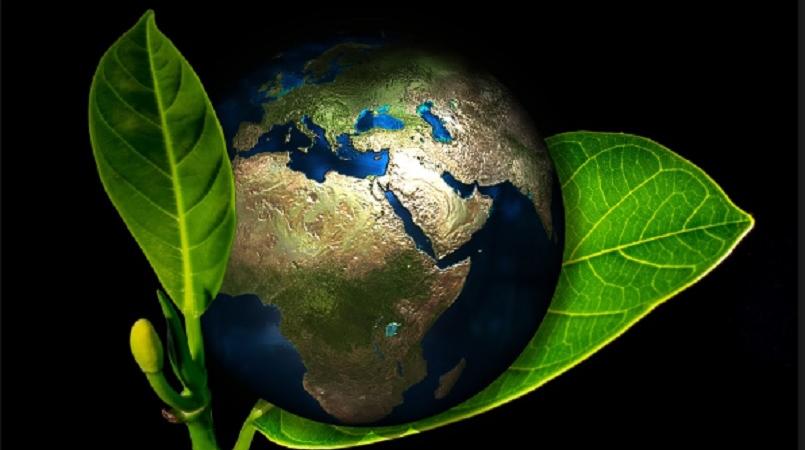 	Није довољно активирати се само када је Дан планете Земље или Светски дан човекове околине (5. јун). Планета Земља нам свакодневно пружа услове за живот, па је зато неопходно да се и ми савкодневно понашамо тако што ћемо рационално користити све то што нам Земља пружа. Сваки човек на Планети, ма где се налазио, мора да поштује природне законе и да се понаша у складу са њима. Само на тај начин моћи ће да сачува оно што му је природа несебично дала. Дан планете Земље је прилика да сваки грађанин размисли о свом понашању према Земљи, и да допринесе да Земља буде чистија и лепша. Само здрава и чиста животна средина може нам пружити квалитетнији живот. Заједничким снагама треба да се подигне свест о потреби заштите животне средине и одговорног понашања.	Неке од порука обележавања овог датума су и жеља за стварањем нове, "зелене" економије, као и усмеравање светског образовног система ка проблемима који се тичу екологије. Сврха обележавања овог дана  јесте  да се упозори на опасност која прети животу на Земљи услед наглог развоја индустрије и пораста потребе за енергијом, што је довело до испуштања великих количина отровних супстанци у атмосферу и повећаног искоришћавања фосилног горива, а посредно утицало и на глобално загревање и климатске промене.	Према сајту Дан планете Земље, "Образовање је основа за напредак. Морамо да изградимо грађанство које разуме глобалне проблеме у концептима климатских промена и које је свесно свих еколошких претњи нашој планети. Морамо да оснажимо све људе са знањем које ће да инспирише на акцију у циљу одбране  и заштите животне средине".Еколошка писменост је "мотор" који ће покренути обичне људе да озбиљније схвате проблем еколошког загађења али и убрзати развој нових зелених технологија и послова.	Стога је фокус овогодишњег Дана планете Земље на едукацији и повећању климатске писмености свих становника планете земље.http://www.earthday.org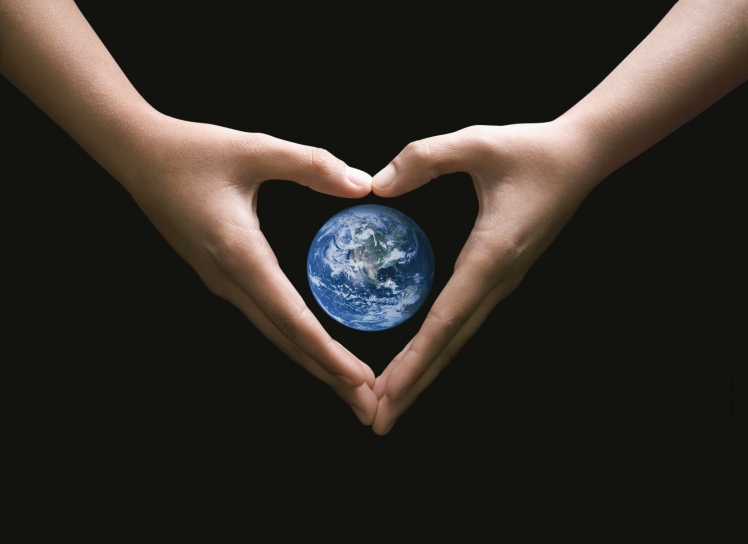 